TYDZIEŃ 3  (kwiecień)  Tematyka tygodniowa:   ,,ZWIERZĘTA NA WIEJSKIM PODWÓRKU”14.04. 2021 r.  ,,Co nam daje krowa?”Cele ogólne:Budowanie wiedzy dzieci na temat produktów spożywczych pochodzących od  różnych zwierząt gospodarskich oraz o zdrowych produktach spożywczych.Wyrabianie nawyku częstego i dokładnego mycia rąk przed przygotowywaniem i zjadaniem posiłków.,,Od krowy do mleka”Dziś porozmawiamy sobie o.... spróbuj rozwiązać zagadkę:To jest biały napój,
smaczny, bardzo zdrowy.
Dostajemy go w prezencie
od łaciatej krowy (mleko)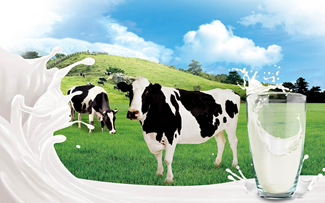 ,,Jak powstaje mleko?”Obejrzyj bajkę edukacyjną o tym jak powstaje mleko, a następnie spróbuj opowiedzieć historyjkę obrazkową:
https://www.youtube.com/watch?v=y_gXAlEJCik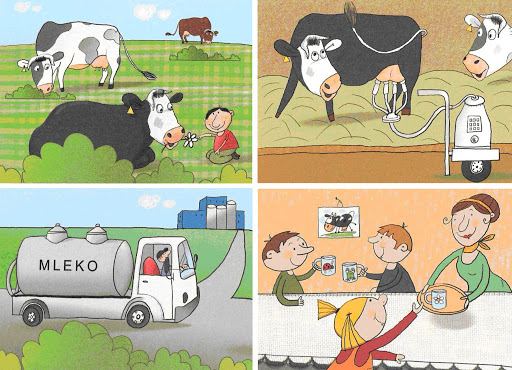 ,,Co powstaje z mleka?”Zastanów się co powstaje z mleka ( sery, masło, jogurty, kefir itp.). Dlaczego powinniśmy je spożywać? Obejrzyj film edukacyjny:https://www.youtube.com/watch?v=Veacl9J-yrQ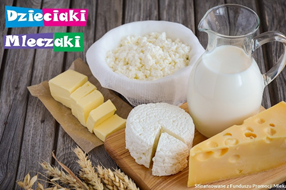 Pasta twarogowa- wspólne wykonanie zdrowego posiłku .Wykonaj wspólnie z rodzicami pastę twarogową. Do jej przygotowania będziesz potrzebować: twaróg w kostce, śmietana/ jogurt, sól, szczypiorek. Widelcem rozdrabniamy twaróg, dodajemy śmietanę bądź jogurt, a następnie szczypiorek. Doprawiamy solą. Smacznego!